СодержаниеКонспект организованной совместной деятельности педагогов с детьми.Физкультурно-речевой досуг « Спасти Белоснежку!»Подготовительная к школе группаВремя проведения: 40 мин.Место проведения: спортивный зал.Одежда и обувь: спортивная.Интеграция  образовательных областейЗдоровье: рассказывать о пользе физических и дыхательных упражнений.Безопасность: учить соблюдать технику безопасности во время выполнения упражнений и в подвижной игре.Социализация: побуждать детей к самооценке и оценке действий и поведениясверстников.Коммуникация: поощрять речевую активность детей в процессе двигательной активности.Познание: уточнить знания детей о сказках, летнем лесе и животныхМузыка: учить выполнять движения, отвечающие характеру музыки.Цели: Образовательные: -- закреплять знания  о правильном выполнении физических упражнений; о сказках, лесе и лесных животныхКоррекционно-развивающие: --развивать фонематическое восприятие;--совершенствовать  навыки правильного звукопроизношения;                                                                                                                  --развивать  общую и  мелкую моторику;--развивать слуховые, речевые и певческие навыки;--развивать  артикуляционную  моторику, речевое  дыхание;--развивать  ловкость  и быстроту  реакции, координацию  движений, пространственные  представления; --учить  согласовывать  речь  с  движениями;--продолжать упражнять детей в метании в горизонтальную цель; --совершенствовать в подлезании правым и левым боком под дугой и в прыжке с  высоты.--развивать у детей творческую фантазию и воображение;                                                        Воспитательные:   --воспитывать  интерес к логоритмическим занятиям, нравственно-эстетическое чувство.Оборудование: книга сказок, шапочки гномиков, магнитофон, записи со звуками природы (птичьи голоса, журчание ручейка) голосом Мачехи, «Шествие гномов» Грига, любая сказочная мелодия для сопровождения входа в книгу и выхода из нее, музыкальное сопровождение физкультурных упражнений, логопедические чистоговорки Железновой; два обруча; две удочки; рыбки из картона с обратной стороны которых прикреплены картинки на звуки [С], [З], [Р], [Л], [Ш], [Ж], на каждой рыбке прикреплена скрепка (фото 1); картонные «кочки» с изображением артикуляционных упражнений (фото 2); несколько деревьев или елочек, пенек; корзина с шишками, корзина с предметами для исполнения чистоговорок (ежик, лиса, перо, елочка, конфетка); спортивный инвентарь: скамейка (мостик), дуги, кубик для прыжка; медали каждому ребенку; костюм Белоснежки.Предварительная работа с детьми:   изготовление рыбок совместно с родителями, повторение лексических тем «Лес: деревья и растения», «Насекомые», «Птицы» выполнение артикуляционных упражнений по картинкам и по названию упражнений, заучивание чистоговорок, отработка правильного произношения слов, выполнение массажа и дыхательного упражнения.Ход занятия:I.Вводная часть.Логопед:  - Ребята, а вы много знаете сказок? А какие сказки вы знаете?Теперь послушайте меня внимательно, я загадаю вам сказку, а вы постарайтесь отгадать ее. Она была подружкой гномов 
И вам, конечно же, знакома. 
(Белоснежка)- Молодцы! Я не зря вам загадала загадку об этой сказке. Сегодня по электронной почте я получила письмо от злой мачехи Белоснежки. Давайте его с вами прочитаем. (Читаем письмо на компьютере). (Приложение 1)- Ребята! Белоснежке требуется наша помощь. Как вы думаете, мы сможем ей помочь?  Но чтобы ей помочь нам необходимо попасть в сказку и превратиться в гномиков. В этом нам поможет сказочная книга. В мире много сказок –Грустных и смешных.
И прожить на свете Нам нельзя без них.
В сказке может все случиться, Наша сказка впереди
Сказка в двери к нам стучится, Скажем гостю: “Заходи!”Раз! Два! Три! Четыре! Пять! Начинаем колдовать!Книгу сказок достаем! В сказку смело мы идем!(Дети заходят в другую комнату, надевают колпачки гномов и выходят в зал через книгу Сказок). Инструктор по физ-ре:  Ну, вот, мы готовы отправиться выручать Белоснежку. Пора отправляться в путь. Не забудем взять с собой карту, которую нам щедро подарила злая Мачеха. (Приложение 1) Давайте изучим внимательно карту. Что же нас ждет впереди (дети совместно со взрослыми рассматривают карту, обсуждают)? Хоть пока нам многое в этой карте не понятно, но думаю мы с вами сможем во всем разобраться. А первое что нас ждет на пути – это болото. Отправляемся его искать! Но чтобы у нас все получилось, мы должны быть смелыми, ловкими, умелыми и сильными! А в этом нам помогает зарядка!Разминка под музыку. (Приложение 2)(Сразу после разминки вкладываются «кочки») Логопед:  - Смотрите! Сколько кочек!!! Ой, а они не простые, на них картинки. Кто-нибудь из вас умные гномики догадался, что это за картинки? (ответы детей) Видно они нам должны помочь преодолеть первое препятствие на пути. Нам с вами необходимо выполнить зарядку для язычка. Первым у нас пойдет гномик … (имя ребенка). Он будет нам четко называть название упражнения, показывать, а мы с вами будем выполнять. Так мы откроем дорожку, которою спрятала  от нас Мачеха и по ней перейдем через болото. (Все постепенно проходят через болото) Теперь давайте посмотрим на нашу карту. Первое задание мы прошли. (фото 3)II. Основная часть:Инструктор по физ-ре:  - Спешим дальше! (Звучит музыка «Шествие гномов», дети идут по залу и удаляются в другое помещение. В это время в зал выносят несколько елочек и деревьев, пенёк на котором стоит корзина, спрятанный за дерево, игрушка – белка и рядом с ней корзина с еловыми шишками). Дети заходят в зал за взрослым. Звучит музыка леса  – пение птиц, журчание ручейка). Логопед:  - Гномики! Согласно нашей карте, мы на месте. Куда это мы с вами попали? (ответы детей). Правильно, я с вами согласна. А как вы догадались? Раз мы слышим пение птиц и журчание речки, то, в какое время года мы попали? А кого мы с вами можем увидеть в летнем лесу? Каких насекомых вы знаете? Какие цветы растут в лесу? А кто из птиц кукует, каркает, стрекочет, воркует, чирикает? Мы с вами сейчас перечислили птиц, подумайте, ребята, он перелетные или зимуют в нашем лесу? А каких перелетных птиц вы знаете? Инструктор по физ-ре:  - Ребята, посмотрите, кто сидит там под елкой?Что же за белка здесь сидит?«Возьмите шишки, - говорит, -Я ведь делаю запас,Не забыла и про вас.Поиграйте здесь немножко,Потом бросите мне в лукошко».Проводится общеразвивающие упражнения с шишками (Приложение 3)Логопед:  - Я тоже знаю интересную игру с шишками! Поиграем? Массаж пальцев и ладони  с шишками (Приложение 3)Инструктор по физ-ре:  -Давайте вернем шишки в корзинкуМетание шишек в корзину (Фото 4)Логопед:   - Что-то на полянке стало жарко, солнышко сильно стало припекать. Надо немного остудиться, вызвать ветерок.(Проводится дыхательное упражнение «Подуем на плечо») (Приложение 3). - Милые гномики, мы с вами очень долго отдыхаем. Забылись совсем, а Белоснежка то нас ждет. Давайте посмотрим на карту. Что же за задания для нас приготовила Мачеха и где они спрятаны. На карте есть пень, надо его найти! (Дети удаляются за логопедом в другое помещение, в это время в зале выставляется оборудование – препятствие) Основные  движения:1.Подлезание под дуги2.тоннель (сваленное дерево) 3.прыжки с кубика (фото 5,6,7)(За деревом дети находят пень с корзиной)-Вот смотрите, пенек стоит совсем как на карте, а на нем корзина лежит. Давайте заглянем в нее. Что это тут за предметы – ёжик, конфетка, лисичка, перо, елочка. А на карте из корзинки были нарисованы ноты. Вы что-нибудь понимаете? (ответы детей, если дети не могут догадаться, помогает логопед). Я, кажетс, догадалась. Злая Мачеха хочет, чтобы мы с вами спели песенки, в которых встречаются названия этих предметов. И я точно знаю, кто из вас их знает, выходите Саша – ты у нас споешь про лису, Света – про ежа, Богдан – про конфетку, Диана – про журавля, Катя – про перо. (Исполняют песенки-чистоговорки под музыку Железновой) (Приложение 4) - Молодцы гномики! Справились и с этим заданием! Голос Мачехи в записи или из другой комнаты: - Вот какие умные эти гномы оказались. Ну погодите!!! Я вас дальше не пущу пока на станцуете все вместе! Уверенна, что ничего у вас не получится!Логопед:  - Ребята-гномики! А давайте постараемся и это выполнить. Смотрите на меня внимательно и выполняйте движение за мной. (под музыку Железновой выполняют логоритмическое упражнение «Хлопаем-шлёпаем»)Голос Мачехи в записи или из другой комнаты: - Ну, ладно! Шагайте дальше, за своей Белоснежечкой!(Дети с логопедом удаляются в другое помещение. В зале появляется скамейка, за ней «река  с рыбками» - два обруча, в каждом из которых лежит по 5 рыбок)Логопед: - Немного нам уже осталось. Но вот как нам перейти к тем озеркам, где рыбки. Слишком уж узкий мостик.Инструктор по физ-ре:   - Я вам помогу! (показ перехода по мостику)Основные движения:Равновесие (переходим мостик) (фото 8) - Вот мы подошли к последнему заданию.Прежде, чем начать рыбалку, давайте потренируемся в ловле рыбы! Подвижная игра «Рыбаки и рыбки»Взрослые  - рыбаки, дети – рыбки. Дети бегают по залу под музыку. Взрослые ловят детей с помощью обруча. Пойманных «рыбок» усаживают на скамейку (фото 9).
III.Заключительная частьИгра малой подвижности.Логопед:  - Надо нам рыбок выловить из реки . Вставайте по пять человек около каждого края речки  и ловите рыбок. Каждый из вас должен поймать по одной рыбке. Удочку передавайте по кругу. (Дети ловят рыбок и держат их в руках) Посмотрите, а рыбки-то не простые. На обратной стороне каждой есть картинки. Нам надо с вами постараться правильно назвать эти картинки, произнеся четко и правильно каждый звук в слове. Давайте с вами постараемся справиться и с этим заданием (фото 10,11).(Дети произносят слова, проговаривая каждый звук. После этого  появляется Белоснежка под сказочную музыку).Белоснежка:  - Спасибо, мои дорогие друзья! Выручили вы меня! Мы с вами снова вместе будем! Как я рада этому. И в знак своей благодарности хочу вручить каждому гномику медальку. (вручение медалей) (Приложение 5) (фото 12)Логопед или физ-к: - Дорогие ребята! Вам понравилось наше приключение? Но, как известно, у каждой сказки есть конец. Раз! Два! Три! Четыре! Пять! Начинаем колдовать! Книгу сказок достаем! В детский сад назад идем! (фото 13)(Дети снимают колпачки и возвращаются в группу)Приложение 1 Белоснежку заманила я в лесок. Спрятала в небольшой теремок. Чтобы вам ее спасти, надо все препятствия пройти. Очень много на пути я вам трудностей припрятала. Только смелые, умелые, умные, веселые смогут все преодолеть и Белоснежке  помочь.  Вот вам карта (Это я еще добра к вам и щедра). Очень трудные заданья! ХА_ХА_ХА! Не спасти вам ни за что!!!Злая Мачеха.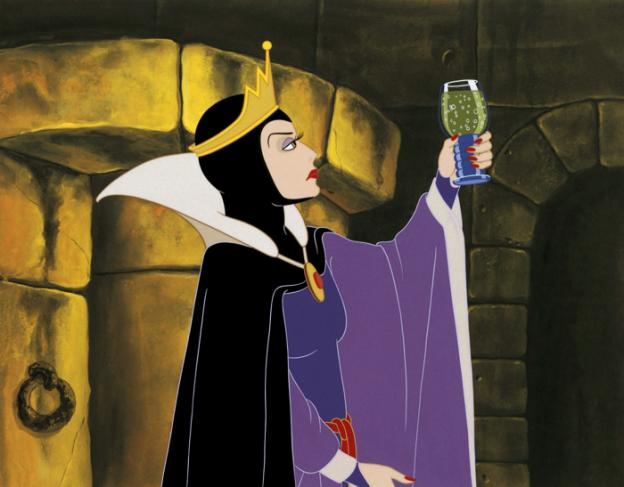 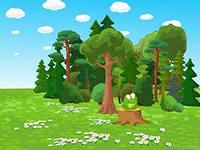 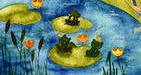 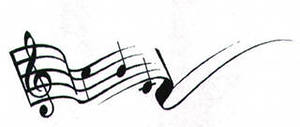 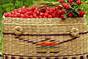 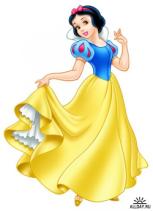 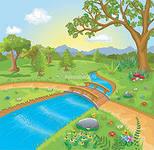 Приложение 2Приложение 3«Белка и шишка»Массаж пальчиков и ладони «Шишка»Дыхательная гимнастика «Подуем на плечо»Приложение 4 Чистоговорки (исполняются под музыку Железновой Е. «Веселая логоритмика»)     Приложени 5     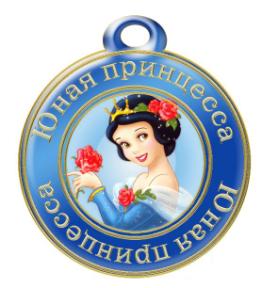 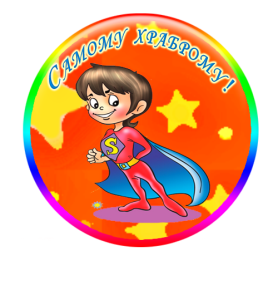 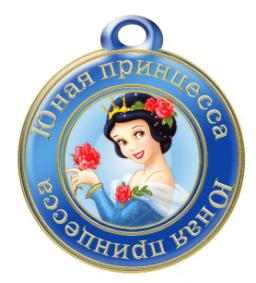 Фото 1 (Рыбки и удочки)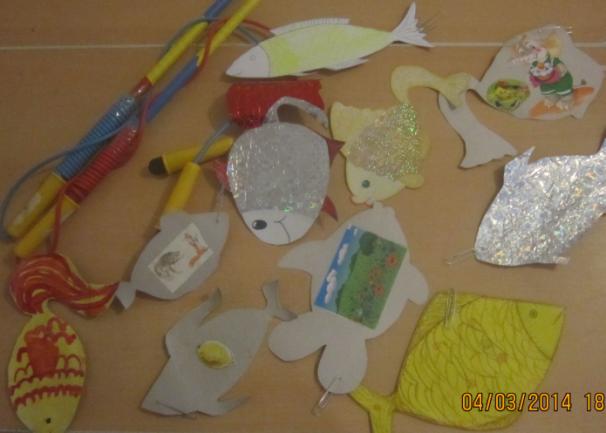 Фото 2 (кочки)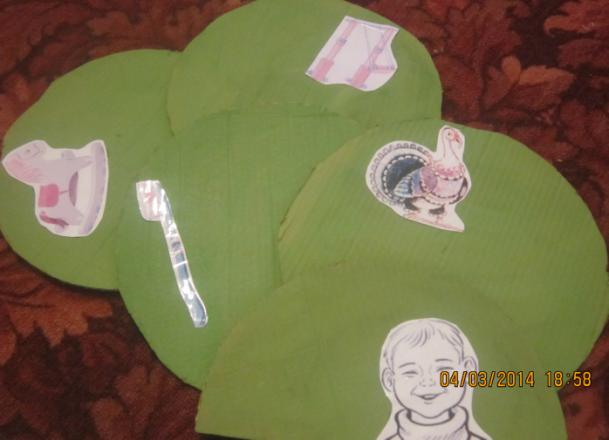 Фото 3  Белоснежку выручать идем, через болото смело мы пройдем!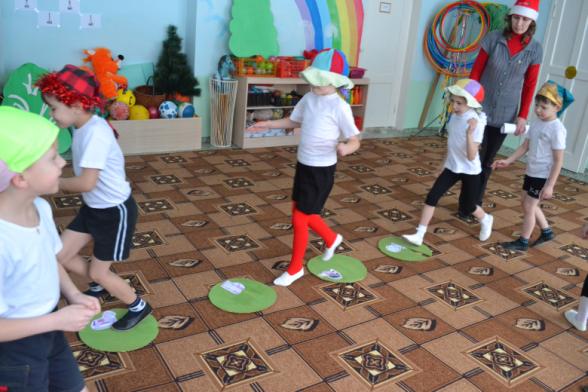 Фото 4 Метание шишек в корзину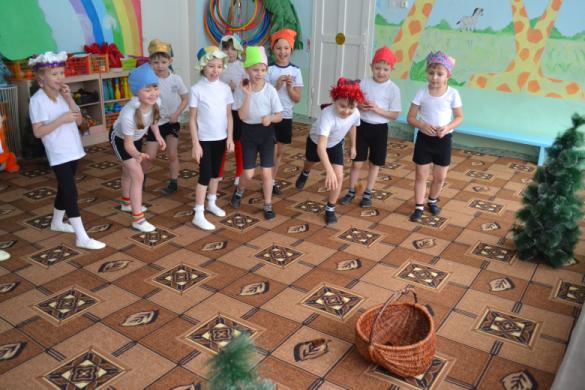 Фото 5,6,7 Препятствия на пути мы все пройдем, Белоснежку мы найдем.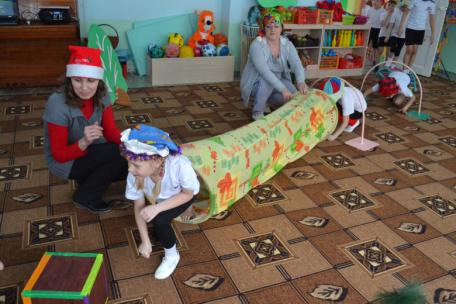 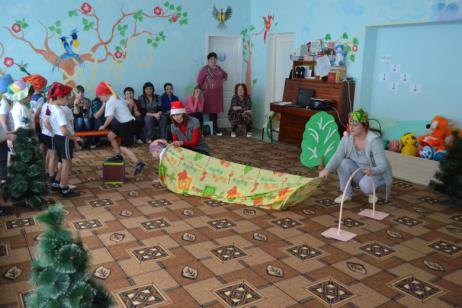 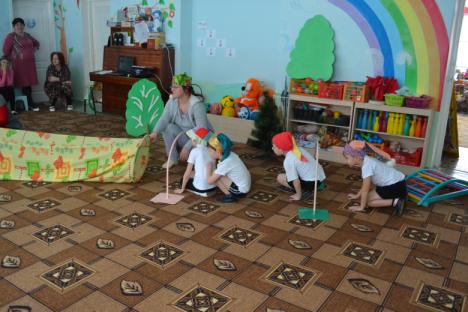 Фото 8 Мостик узенький пройдем, ни за что не упадем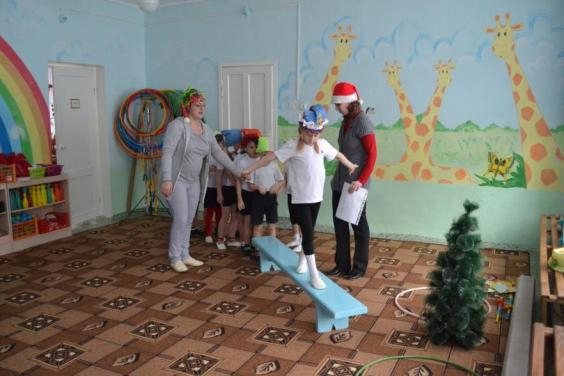 Фото9  Игра «Рыбаки и рыбки»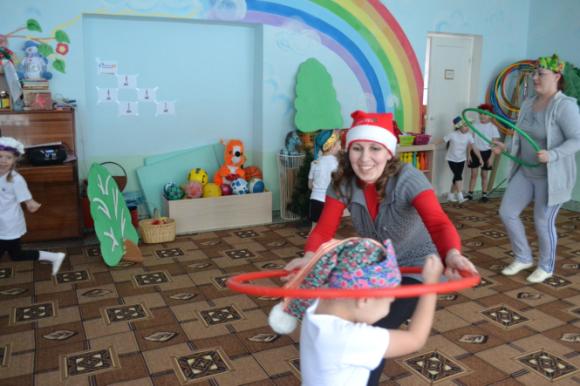 Фото 10, 11 Ловим рыбок не простых, а логопедических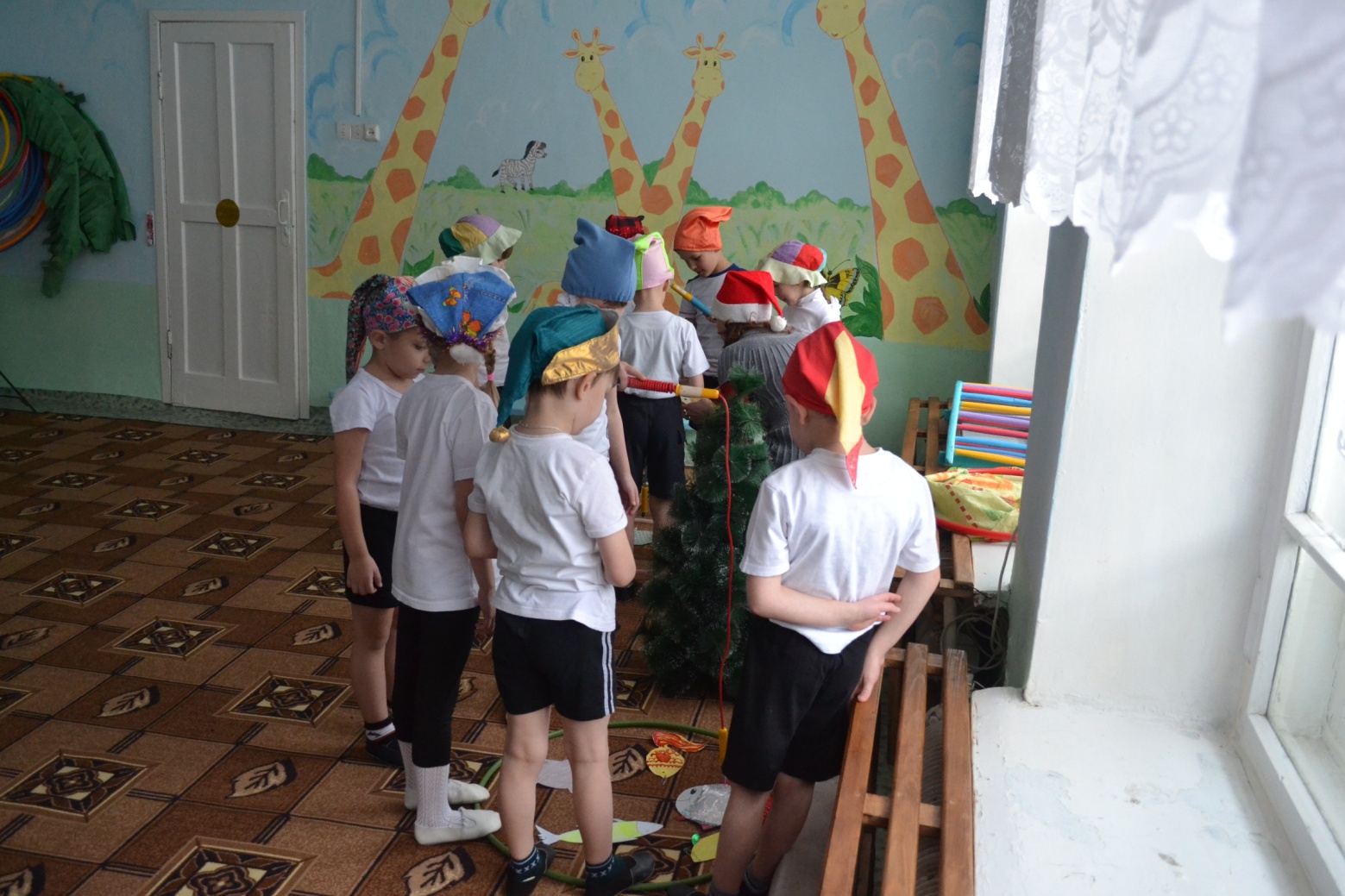 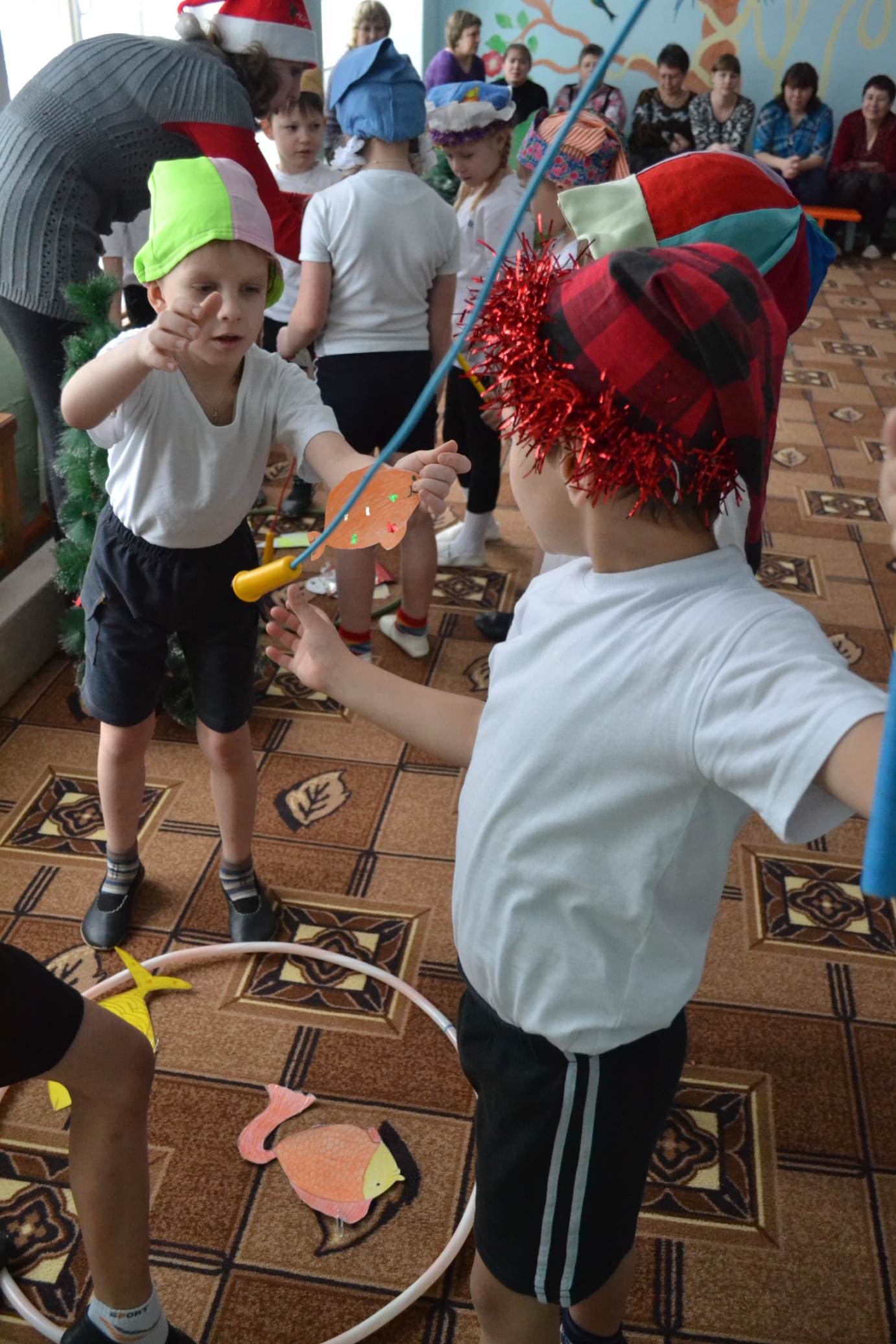 Фото 12 Очень рады мы, что Белоснежке помогли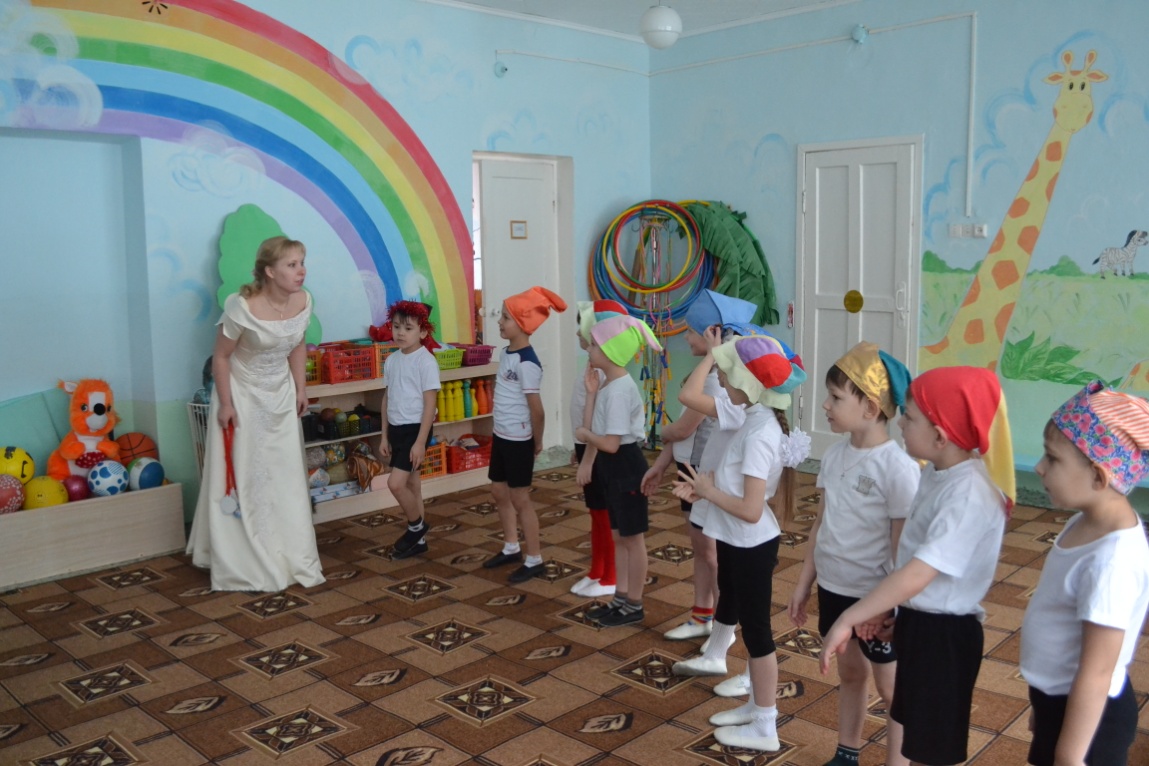 Фото 13 Вот и сказки конец, пора в возвращаться в детский сад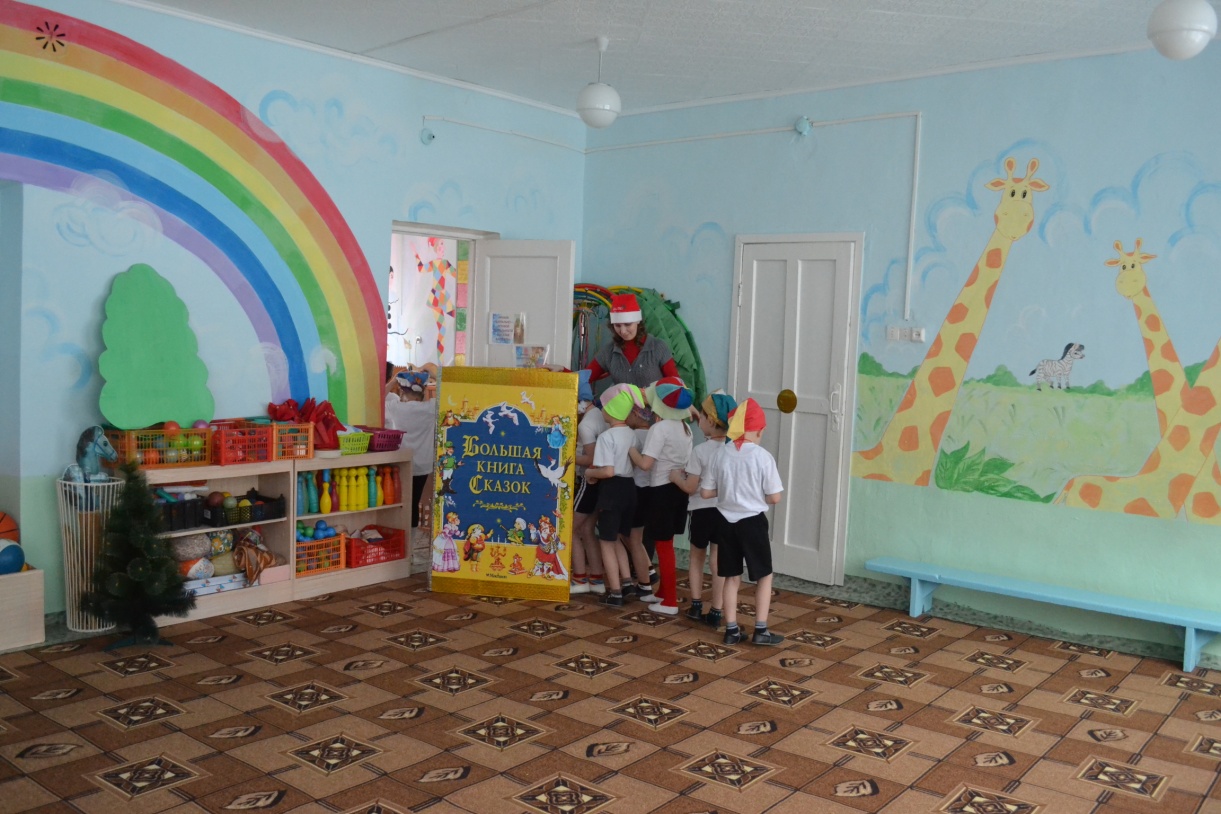 Список литературыНищева Н.В., Конспекты подгрупповых логопедических занятий в старшей группе детского сада для детей с ОНР.- СПб.: ДЕТСТВО-ПРЕСС, 2009. -704 с.Железнова Е. Веселая логоритмика с мамой: методическое пособие, 2009.Утробина К.К., Занимательная физкультура в детском саду  - М.: ТЦ Сфера, 2009. – 207 с.Кузнецов В.С., Физические упражнения и подвижные игры  - из-во КАРАПУЗКартушина  М.Ю., Логоритмические занятия в детском саду: методическое пособие  - М.: ТЦ СФЕРА, 2005. – 192 с.Конспект занятия…………………………………………...3Приложения…………………………………………...9Фотографии……………………………………………16Список литературы……………………………………………22Ходьба в колонне по одномуМы бодрые, здоровые, веселые всегдаДля нас леса зеленые и солнце и вода!И физкультуру любим мы и петь и танцевать,И всем друзьям советуем от нас не отставать!Ходьба с хлопками, 1-2 – хлопок над головой,3-4 – хлопок за спинойДо болота не дошлиА появились комары!Ходьба высоко поднимая коленоМы шагаем по дороге,Поднимаем выше ногиЧерез кустики и кочки,Через бревна и пенечки! Тот, кто ноги поднимал-Не споткнулся, не упал)Ходьба приставляя пятку одной ноги к носку другой Стала узкою дорогаГде бы нам поставить ноги?Осторожно мы пойдемНиза что не упадемБег на носочкахВпереди из-за кустаСмотрит хитрая лисаМы лисицу обхитримНа носочках побежим Бег с ускорениемВдруг мы волка увидалиИ быстрее побежали…По тропинкам и дорожкам Лишь мелькают наши ножки!Восстановительная ходьбаВот болото впереди, надо медленно идтиДыхательное упражнение «Ау», 3 разаДружно глубоко вздохнемИ дыхание прервемГромко крикнем мы «АУ»Кто же там попал в беду?Белка с ветки в свой домишкоПеретаскивала шишкупрыжки, сложив руки перед собойБелка шишку урониланаклоны, положить шишкуПрямо в мишку угодила (ходьба на наружной стороне стопы, руки округлены перед собой)Застонал, заохал мишка: «Ой, на лбу вскочила шишка!»приседание на двух ногах, руки к головеШишку в ладони я крепко держуСжимаем шишку то в одной ладошке, то в другойШишку в ладошке кручу и кружуКатаем шишку между ладошкамиЯ ловко катаю шишку в ладошке, Она убегает, как мышка от кошки.Правой рукой катаем шишку по внешней стороне левой руки, тоже самое выполняем с левой рукойПодуем на плечо, подуем на второеВдох через нос, выдох через рот сначала на правое плечо, затем на левоеНам солнце горячо Пекло дневной пороюВдох – поднять голову вверх и сделать выдох через ротПодуем мы на грудь,Чтоб грудь у нас остылаВдох – наклонить голову к груди и выдохнутьПодуем мы на облака И остановимся покаВдох – поднять голову вверх и сделать выдох через ротГОРАРА_РА_РА_РА – на горе стоит гора; РЫ_РЫ_РЫ_РЫ – за горою комары;РО_РО_РО_РО – потерял петух перо; РУ_РУ_РУ_РУ – а барсук унес в нору.ЛИСАСУ_СУ_СУ_СУ – не пускают в дом лисуСА_СА_СА_СА – ждет у дома два часаСЫ_СЫ_СЫ_СЫ – она хочет колбасы СИ_СИ_СИ_СИ -  ей кусочек отнесиЖУРАВЛИЛИ_ЛИ_ЛИ_ЛИ – улетели журавлиЛО_ЛО_ЛО_ЛО – все дорожки замелоЛЯ_ЛЯ_ЛЯ_ЛЯ – побелела вся земляЛЮ_ЛЮ_ЛЮ_ЛЮ – новый год встречать люблюЕЖИКЖА_ЖА_ЖА_ЖА – мы нашли в лесу ежаЖУ_ЖУ_ЖУ_ЖУ – дали яблоко ежуЖЕ_ЖЕ_ЖЕ_ЖЕ – ежик съел его ужеЖИ_ЖИ_ЖИ_ЖИ – нам животик покажиКОНФЕТКИШИ_ШИ_ШИ_ШИ – как конфетки хорошиШО_ШО_ШО_ШО – мойте ручки хорошоШУ_ШУ_ШУ_ШУ – я к столу вас приглашуША_ША_ША_ША – будем кушать не спешаКОНФЕТКИШИ_ШИ_ШИ_ШИ – как конфетки хорошиШО_ШО_ШО_ШО – мойте ручки хорошоШУ_ШУ_ШУ_ШУ – я к столу вас приглашуША_ША_ША_ША – будем кушать не спеша